 Johnstown Common CouncilPublic Hearing - Council Chambers, City HallMonday, November 22, 2021 @ 6:00 p.m.MINUTESThe proceedings of this meeting were taped for the benefit of the City Clerk; the minutes are not a verbatim record of the proceedings, therefore the minutes are not a word-for-word transcript.CALL MEETING TO ORDER / PLEDGE OF ALLEGIANCE – Craig Talarico, Council Member-at-LargeROLL CALL OF COUNCIL – Carrie M. Allen, City ClerkIN ATTENDANCE:ABSENT Max Spritzer, Michael Poulin, David Gilbo, Diedrie RoemerPUBLIC HEARING 1. 2022 Budget Opened at 6:02 p.m.George DiMarco of 206 Prindle Avenue, JohnstownMr. DiMarco questioned why the figures in the budget were rounded off and wanted to know if those were the actual expenditures or just budget numbers. He stated that figures for 2020 and 2021 should have been listed as actual expenditures as stated in Charter.No further discussionClosed at 6:05 p.m.RESOLUTIONSMOTION TO ADJOURN at 6:05 p.m.Council Member IannottiSeconded – Council Member HaynerRespectfully submitted,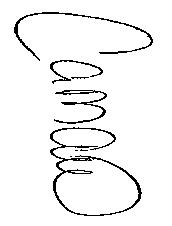 Carrie M. AllenCity Clerk  Vernon F. Jackson, MayorThomas Herr, City TreasurerCraig Talarico, Council Member-at-Large Michael J. Poulin, City Attorney Bradley Hayner, Council Member Ward 1Carrie M. Allen, City ClerkKathi Iannotti, Council Member Ward 2 (via phone)Bruce Heberer, Fire ChiefEric Parker, Council Member Ward 3David F. Gilbo, Chief of PoliceMax Spritzer, Council Member Ward 4Christopher J. Vose, City EngineerDiedrie M. Roemer, Director, Senior Citizens Program79.Adopt 2022 Budget w/ amendmentsAdopt 2022 Budget w/ amendmentsAdopt 2022 Budget w/ amendmentsAdopt 2022 Budget w/ amendmentsPresented  by Councilmember HaynerSeconded by Councilmember ParkerDiscussion: None Discussion: None Discussion: None Discussion: None Ayes: 4Ayes: 4Noes: 0Noes: 0Absent: 1 (Spritzer) Absent: 1 (Spritzer) Abstain: 0Abstain: 0Ayes: 4Noes: 0Absent: 1 (Spritzer) Abstain: 0